                                                                                        Süderende 1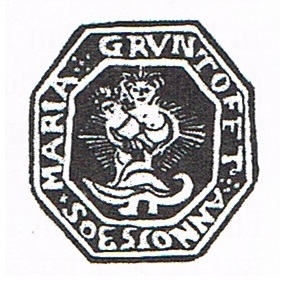                                                                                        24977 LangballigArbeitskreisKirchspielchronikGrundhof                                                                                             Datum :  März 2024Familienchronik Kirchspiel Grundhof(Für die Gemeinden: Dollerup, Grundhof, Langballig, Westerholz)Die letzte Chronik erschien 2004, also vor 20 Jahren. Mittlerweile haben sich in unseren Gemeinden viele Familien- und Besitzverhältnisse geändert, Neubaugebiete sind hinzugekommen.Es ist Zeit für eine neue Familienchronik oder zumindest für eine Ergänzung. Diese soll zunächst elektronisch erarbeitet werden, um dann zu sehen, inwieweit eine gedruckte Ausgabe nötig ist. Fehler in der alten Ausgabe , soweit bekannt, werden natürlich berichtigt.Wir bitten um Ihre Mitarbeit, um eine möglichst vollständige Chronik erstellen zu können.Wir versichern, dass Ihre Daten nur für diesen Zweck erhoben und veröffentlicht werden.Angaben zum Grundstück / Haus / zur Wohnung :(Nr. der alten Chronik __________________)(soweit vorhanden)Eigentümer/in :  ____________________________________________________Ort : ________________________  Straße :                                                      Nr. :____Baujahr des/der Gebäude : ……………………….    Grundstücksgröße : ……………… qm        Nutzungsart : Wohnen  __       Landwirtschaft : __       Gewerbe : ___        Sonstiges : __Eigentümer/in seit 2004 : 	Angaben zur Familie der/s Eigentümers/in  :-2--2-Kinder: Vorname/n – Geburtsdatum, -ort – Beruf – Wohnort – sonstige Daten………………………………………………………………………………………………………………………………………………………………………………………………………………………….……………………………………………………………………………………………………………..……………………………………………………………………………………………………………..………………………………………………………………………………………………………………Ergänzungen : (z.B.: besondere Verdienste, Auszeichnungen, ehrenamtliche Tätigkeiten …. )……………………………………………………………………………………………………………….……………………………………………………………………………………………………………….……………………………………………………………………………………………………………….………………………………………………………………………………………………………………..Mieter ab 2004 : Name – Vorname – Wohnzeitraum……………………………………………………………………………………………………………………………………………………………………………………………………………………………….……………………………………………………………………………………………………………….Hinweise auf Familienangehörige im Kirchspiel:Name – Vorname – Verwandtschaftsgrad – Adresse :……………………………………………………………………………………………………………………………………………………………………………………………………………………………………………………………………………………………………………………………………………………………………………………………………………………………………………………………….Fehler in der Chronik von 2004 und Berichtigung, bzw. Ergänzung:……………………………………………………………………………………………………………………………………………………………………………………………………………………………….……………………………………………………………………………………………………………….Datenschutzerklärung:Der Arbeitskreis Kirchspielchronik Grundhof erhebt diese Daten nur zum Zwecke der Neuauflage der Kirchspielchronik. Sie werden für keine anderen Zwecke verwendet.Einwilligung :Ich/wir willige/n ein, dass die obigen Daten in der Kirchspielchronik Grundhof veröffentlicht werden dürfen.Datum: ……………..     Unterschriften : ………………………………………………………….Wir bitten Sie herzlichst darum, diesen Fragebogen nach bestem Wissen und Gewissen auszu- füllen und ihn bis zum 30. 06. 2024 im Bürgerbüro des Amtes Langballig, Süderstraße 1 abzugeben.Denken Sie daran, nur eine vollständige Chronik ist eine gute Chronik!             Hätten Sie grundsätzlich Interesse an einer Chronik?           Ja               digital           als Buch              Nein            Jürgen Bachmann 
	VorsitzenderName:XXXXJahre:von – bisvon – bisvon – bis        Partner :XXXXXX   Partnerin :Geb.name/NameVorname/n  BerufGeburtsdatumGeburtsortVerstorben Datum/OrtDatum und Ort der Eheschließung :Datum und Ort der Eheschließung :Datum und Ort der Eheschließung : ggfls. der Trennung : ggfls. der Trennung : ggfls. der Trennung :